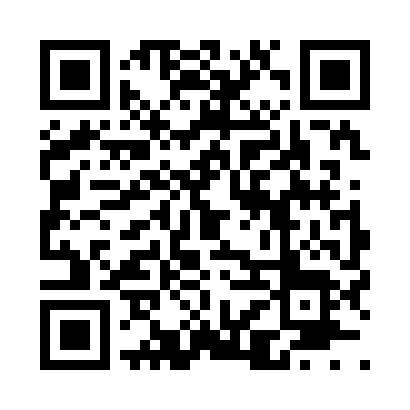 Prayer times for Daw, Virginia, USAMon 1 Jul 2024 - Wed 31 Jul 2024High Latitude Method: Angle Based RulePrayer Calculation Method: Islamic Society of North AmericaAsar Calculation Method: ShafiPrayer times provided by https://www.salahtimes.comDateDayFajrSunriseDhuhrAsrMaghribIsha1Mon4:426:121:315:248:5110:212Tue4:436:121:325:248:5110:203Wed4:436:131:325:248:5110:204Thu4:446:131:325:248:5110:205Fri4:456:141:325:248:5010:196Sat4:456:141:325:248:5010:197Sun4:466:151:335:248:5010:198Mon4:476:151:335:248:5010:189Tue4:486:161:335:258:4910:1810Wed4:496:171:335:258:4910:1711Thu4:496:171:335:258:4910:1612Fri4:506:181:335:258:4810:1613Sat4:516:191:335:258:4810:1514Sun4:526:191:335:258:4710:1415Mon4:536:201:345:258:4710:1416Tue4:546:211:345:258:4610:1317Wed4:556:211:345:258:4610:1218Thu4:566:221:345:258:4510:1119Fri4:576:231:345:258:4410:1020Sat4:586:241:345:258:4410:0921Sun4:596:241:345:258:4310:0822Mon5:006:251:345:248:4210:0723Tue5:016:261:345:248:4210:0624Wed5:026:271:345:248:4110:0525Thu5:036:271:345:248:4010:0426Fri5:046:281:345:248:3910:0327Sat5:056:291:345:248:3910:0228Sun5:076:301:345:248:3810:0129Mon5:086:311:345:238:3710:0030Tue5:096:311:345:238:369:5831Wed5:106:321:345:238:359:57